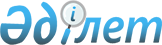 О внесении изменений в решение Сарыагашского районного маслихата от 20 декабря 2019 года № 46-417-VI "О районном бюджете на 2020-2022 годы"
					
			С истёкшим сроком
			
			
		
					Решение Сарыагашского районного маслихата Туркестанской области от 22 декабря 2020 года № 59-522-VI. Зарегистрировано Департаментом юстиции Туркестанской области 28 декабря 2020 года № 5975. Прекращено действие в связи с истечением срока
      В соответствии с пунктом 5 статьи 109 Бюджетного кодекса Республики Казахстан от 4 декабря 2008 года, подпунктом 1) пункта 1 статьи 6 Закона Республики Казахстан от 23 января 2001 года "О местном государственном управлении и самоуправлении в Республике Казахстан" и решением Туркестанского областного маслихата от 11 декабря 2020 года за № 54/556-VI "О внесении изменений в решение Туркестанского областного маслихата от 9 декабря 2019 года № 44/472-VI "Об областном бюджете на 2020-2022 годы", зарегистрированного в реестре государственной регистрации нормативных правовых актов за № 5946, маслихат Сарыагашского района РЕШИЛ:
      1. Внести в решение маслихата Сарыагашского района от 20 декабря 2019 года №46-417-VI "О районном бюджете на 2020-2022 годы" (зарегистрировано в реестре государственной регистрации нормативных правовых актов за № 5347 и опубликовано 10 января 2020 года в эталонном контрольном банке нормативных правовых актов Республики Казахстан в электронном виде) следующие изменения:
      пункт 1 изложить в новой редакции:
      "1. Утвердить районный бюджет Сарыагашского района на 2020-2022 годы согласно приложениям 1, 2 и 3 соответственно, в том числе на 2020 год в следующих объемах:
      1) доходы – 42 590 231 тысяч тенге:
      налоговые поступления –3 266 126 тысяч тенге;
      неналоговые поступления – 22 776 тысяч тенге;
      поступления от продажи основного капитала – 69 861 тысяч тенге;
      поступления трансфертов – 39 231 468 тысяч тенге;
      2) затраты – 42 715 547 тысяч тенге;
      3) чистое бюджетное кредитование – 248 345 тысяч тенге:
      бюджетные кредиты – 274 235 тысяч тенге;
      погашение бюджетных кредитов – 25 890 тысяч тенге;
      4) сальдо по операциям с финансовыми активами – 0;
      приобретение финансовых активов – 0;
      поступления от продажи финансовых активов государства – 0;
      5) дефицит (профицит) бюджета – -373 661 тысяч тенге;
      6) финансирование дефицита (использование профицита) бюджета - 373 661 тысяч тенге:
      поступления займов – 274 235 тысяч тенге; 
      погашение займов – 25 891 тысяч тенге;
      используемые остатки бюджетных средств – 125 317 тысяч тенге.".
      Приложение 1 к указанному решению изложить в новой редакции согласно приложению к настоящему решению.
      2. Государственному учреждению "Аппарат маслихата Сарыагашского района" в порядке, установленном законодательством Республики Казахстан, обеспечить:
      1) государственную регистрацию настоящего решения в Республиканском государственном учреждении "Департамент юстиции Туркестанской области Министерства юстиции Республики Казахстан";
      2) размещение настоящего решения на интернет-ресурсе маслихата Сарыагашского района после его официального опубликования.
      3. Настоящее решение вводится в действие с 1 января 2020 года. Районный бюджет на 2020 год
					© 2012. РГП на ПХВ «Институт законодательства и правовой информации Республики Казахстан» Министерства юстиции Республики Казахстан
				
      Председатель сессии

      районного маслихата

Ш. Жарылкасымов

      Секретарь маслихата

      Сарыагашского района

Б. Садыков
Приложение 1 к решению
Сарыагашского районного
маслихата от 22 декабря
2020 года № 59-522-VIПриложение 1 к решению
Сарыагашского районного
маслихата от 20 декабря
2019 года № 46-417-VI
Категория
Категория
Категория
Категория
Категория
Категория
сумма, тысяч тенге
Класс
Класс
Класс
Класс
Класс
сумма, тысяч тенге
Подкласс
Подкласс
Подкласс
сумма, тысяч тенге
Наименование
сумма, тысяч тенге
1. Доходы
42 590 231
1
Налоговые поступления
3 266 126
01
01
Подоходный налог
901 723
1
1
Корпоративный подоходный налог
241 493
2
2
Индивидуальный подоходный налог
660 230
03
03
Социальный налог
728 980
1
1
Социальный налог
728 980
04
04
Hалоги на собственность
1 394 445
1
1
Hалоги на имущество
1 392 141
5
5
Единый земельный налог
2 304
05
05
Внутренние налоги на товары, работы и услуги
213 746
2
2
Акцизы
155 949
3
3
Поступления за использование природных и других ресурсов
11 741
4
4
Сборы за ведение предпринимательской и профессиональной деятельности
45 319
5
5
Налог на игорный бизнес
737
07
07
Прочие налоги
2
1
1
Прочие налоги
2
08
08
Обязательные платежи, взимаемые за совершение юридически значимых действий и (или) выдачу документов уполномоченными на то государственными органами или должностными лицами
27 230
1
1
Государственная пошлина
27 230
2
Неналоговые поступления
22 776
01
01
Доходы от государственной собственности
7 102
1
1
Поступления части чистого дохода государственных предприятий
1 003
5
5
Доходы от аренды имущества, находящегося в государственной собственности
6 072
7
7
Вознаграждения по кредитам, выданным из государственного бюджета
24
9
9
Прочие доходы от государственной собственности
3
03
03
Поступления денег от проведения государственных закупок, организуемых государственными учреждениями, финансируемыми из государственного бюджета
3
1
1
Поступления денег от проведения государственных закупок, организуемых государственными учреждениями, финансируемыми из государственного бюджета
3
04
04
Штрафы, пени, санкции, взыскания, налагаемые государственными учреждениями, финансируемыми из государственного бюджета, а также содержащимися и финансируемыми из бюджета (сметы расходов) Национального Банка Республики Казахстан
5 419
1
1
Штрафы, пени, санкции, взыскания, налагаемые государственными учреждениями, финансируемыми из государственного бюджета, а также содержащимися и финансируемыми из бюджета (сметы расходов) Национального Банка Республики Казахстан, за исключением поступлений от организаций нефтяного сектора и в Фонд компенсации потерпевшим
5 419
06
06
Прочие неналоговые поступления
10 252
1
1
Прочие неналоговые поступления
10 252
3
Поступления от продажи основного капитала
69 861
01
01
Продажа государственного имущества, закрепленного за государственными учреждениями
3 755
1
1
Продажа государственного имущества, закрепленного за государственными учреждениями
3 755
03
03
Продажа земли и нематериальных активов
66 106
1
1
Продажа земли
66 106
4
Поступления трансфертов 
39 231 468
01
01
Трансферты из нижестоящих органов государственного управления
279 839
3
3
Трансферты из бюджетов городов районного значения, сел, поселков, сельских округов
279 839
02
02
Трансферты из вышестоящих органов государственного управления
38 951 629
2
2
Трансферты из областного бюджета
38 951 629
Функциональная группа
Функциональная группа
Функциональная группа
Функциональная группа
Функциональная группа
Функциональная группа
сумма, тысяч тенге
Функциональная подгруппа
Функциональная подгруппа
Функциональная подгруппа
Функциональная подгруппа
Функциональная подгруппа
сумма, тысяч тенге
Администратор бюджетных программ
Администратор бюджетных программ
Администратор бюджетных программ
Администратор бюджетных программ
сумма, тысяч тенге
Программа
Программа
сумма, тысяч тенге
Наименование
сумма, тысяч тенге
2. Затраты
42 715 547
01
Государственные услуги общего характера
320 259
1
Представительные, исполнительные и другие органы, выполняющие общие функции государственного управления
153 781
112
112
Аппарат маслихата района (города областного значения)
29 277
001
Услуги по обеспечению деятельности маслихата района (города областного значения)
28 077
003
Капитальные расходы государственного органа 
1 200
122
122
Аппарат акима района (города областного значения)
124 504
001
Услуги по обеспечению деятельности акима района (города областного значения)
121 439
003
Капитальные расходы государственного органа 
3 065
2
Финансовая деятельность
12 439
459
459
Отдел экономики и финансов района (города областного значения)
3 295
003
Проведение оценки имущества в целях налогообложения
3 295
489
489
Отдел государственных активов и закупок района (города областного значения)
9 144
001
Услуги по реализации государственной политики в области управления государственных активов и закупок на местном уровне
8 531
004
Проведение оценки имущества в целях налогообложения
100
005
Приватизация, управление коммунальным имуществом, постприватизационная деятельность и регулирование споров, связанных с этим
513
9
Прочие государственные услуги общего характера
154 039
454
454
Отдел предпринимательства и сельского хозяйства района (города областного значения)
72 252
001
Услуги по реализации государственной политики на местном уровне в области развития предпринимательства и сельского хозяйства
36 327
007
Капитальные расходы государственного органа 
390
113
Целевые текущие трансферты нижестоящим бюджетам
35 535
459
459
Отдел экономики и финансов района (города областного значения)
78 400
001
Услуги по реализации государственной политики в области формирования и развития экономической политики, государственного планирования, исполнения бюджета и управления коммунальной собственностью района (города областного значения)
46 951
015
Капитальные расходы государственного органа
50
113
Целевые текущие трансферты нижестоящим бюджетам
31 399
467
467
Отдел строительства района (города областного значения)
3 387
040
Развитие объектов государственных органов
3 387
02
Оборона
57 314
1
Военные нужды
13 240
122
122
Аппарат акима района (города областного значения)
13 240
005
Мероприятия в рамках исполнения всеобщей воинской обязанности
13 240
2
Организация работы по чрезвычайным ситуациям
44 074
122
122
Аппарат акима района (города областного значения)
44 074
006
Предупреждение и ликвидация чрезвычайных ситуаций масштаба района (города областного значения)
29 624
007
Мероприятия по профилактике и тушению степных пожаров районного (городского) масштаба, а также пожаров в населенных пунктах, в которых не созданы органы государственной противопожарной службы
14 450
04
Образование
27 790 889
1
Дошкольное воспитание и обучение
5 533 133
464
464
Отдел образования района (города областного значения)
5 533 133
009
Обеспечение деятельности организаций дошкольного воспитания и обучения
61 781
040
Реализация государственного образовательного заказа в дошкольных организациях образования
5 471 352
2
Начальное, основное среднее и общее среднее образование
21 540 272
464
464
Отдел образования района (города областного значения)
20 001 274
003
Общеобразовательное обучение
19 877 413
006
Дополнительное образование для детей
123 861
467
467
Отдел строительства района (города областного значения)
1 538 998
024
Строительство и реконструкция объектов начального, основного среднего и общего среднего образования
1 538 998
9
Прочие услуги в области образования
717 484
464
464
Отдел образования района (города областного значения)
717 484
001
Услуги по реализации государственной политики на местном уровне в области образования 
25 285
005
Приобретение и доставка учебников, учебно-методических комплексов для государственных учреждений образования района (города областного значения)
261 256
015
Ежемесячные выплаты денежных средств опекунам (попечителям) на содержание ребенка-сироты (детей-сирот), и ребенка (детей), оставшегося без попечения родителей
41 766
067
Капитальные расходы подведомственных государственных учреждений и организаций
364 208
113
Целевые текущие трансферты нижестоящим бюджетам
24 969
06
Социальная помощь и социальное обеспечение
3 384 680
1
Социальное обеспечение
1 074 705
451
451
Отдел занятости и социальных программ района (города областного значения)
1 073 499
005
Государственная адресная социальная помощь
1 073 499
464
464
Отдел образования района (города областного значения)
1 206
030
Содержание ребенка (детей), переданного патронатным воспитателям
1 206
2
Социальная помощь
2 205 269
451
451
Отдел занятости и социальных программ района (города областного значения)
2 205 269
002
Программа занятости
1 485 625
004
Оказание социальной помощи на приобретение топлива специалистам здравоохранения, образования, социального обеспечения, культуры, спорта и ветеринарии в сельской местности в соответствии с законодательством Республики Казахстан
31 669
006
Оказание жилищной помощи 
13 212
007
Социальная помощь отдельным категориям нуждающихся граждан по решениям местных представительных органов
200 132
010
Материальное обеспечение детей-инвалидов, воспитывающихся и обучающихся на дому
18 234
014
Оказание социальной помощи нуждающимся гражданам на дому
115 192
017
Обеспечение нуждающихся инвалидов обязательными гигиеническими средствами и предоставление услуг специалистами жестового языка, индивидуальными помощниками в соответствии с индивидуальной программой реабилитации инвалида
255 506
023
Обеспечение деятельности центров занятости населения
85 699
9
Прочие услуги в области социальной помощи и социального обеспечения
104 706
451
451
Отдел занятости и социальных программ района (города областного значения)
104 706
001
Услуги по реализации государственной политики на местном уровне в области обеспечения занятости и реализации социальных программ для населения
48 558
011
Оплата услуг по зачислению, выплате и доставке пособий и других социальных выплат
54 174
021
Капитальные расходы государственного органа
1 974
7
Жилищно-коммунальное хозяйство
2 962 924
1
Жилищное хозяйство
772 712
463
463
Отдел земельных отношений района (города областного значения)
29 752
016
Изъятие земельных участков для государственных нужд
29 752
467
467
Отдел строительства района (города областного значения)
205 977
003
Проектирование и (или) строительство, реконструкция жилья коммунального жилищного фонда
121 977
098
Приобретение жилья коммунального жилищного фонда
84 000
497
497
Отдел жилищно-коммунального хозяйства района (города областного значения)
536 983
001
Услуги по реализации государственной политики на местном уровне в области жилищно-коммунального хозяйства
33 290
003
Капитальные расходы государственного органа
330
033
Проектирование, развитие и (или) обустройство инженерно-коммуникационной инфраструктуры
51 515
070
Возмещение платежей населения по оплате коммунальных услуг в режиме чрезвычайного положения в Республике Казахстан
408 515
113
Целевые текущие трансферты нижестоящим бюджетам
43 663
2
Коммунальное хозяйство
2 190 212
497
497
Отдел жилищно-коммунального хозяйства района (города областного значения)
2 190 212
018
Развитие благоустройства городов и населенных пунктов
571 247
027
Организация эксплуатации сетей газификации, находящихся в коммунальной собственности районов (городов областного значения)
40 728
028
Развитие коммунального хозяйства
5 367
029
Развитие системы водоснабжения и водоотведения
921 446
058
Развитие системы водоснабжения и водоотведения в сельских населенных пунктах
651 424
8
Культура, спорт, туризм и информационное пространство
1 164 661
1
Деятельность в области культуры
317 067
457
457
Отдел культуры, развития языков, физической культуры и спорта района (города областного значения)
304 385
003
Поддержка культурно-досуговой работы
304 385
467
467
Отдел строительства района (города областного значения)
12 682
011
Развитие объектов культуры
12 682
2
Спорт
500 979
457
457
Отдел культуры, развития языков, физической культуры и спорта района (города областного значения)
500 979
008
Развитие массового спорта и национальных видов спорта 
489 628
009
Проведение спортивных соревнований на районном (города областного значения) уровне
8 000
010
Подготовка и участие членов сборных команд района (города областного значения) по различным видам спорта на областных спортивных соревнованиях
3 351
3
Информационное пространство
223 688
456
456
Отдел внутренней политики района (города областного значения)
45 320
002
Услуги по проведению государственной информационной политики
45 320
457
457
Отдел культуры, развития языков, физической культуры и спорта района (города областного значения)
178 368
006
Функционирование районных (городских) библиотек
157 971
007
Развитие государственного языка и других языков народа Казахстана
20 397
9
Прочие услуги по организации культуры, спорта, туризма и информационного пространства
122 927
456
456
Отдел внутренней политики района (города областного значения)
98 255
001
Услуги по реализации государственной политики на местном уровне в области информации, укрепления государственности и формирования социального оптимизма граждан
39 742
003
Реализация мероприятий в сфере молодежной политики
58 453
032
Капитальные расходы подведомственных государственных учреждений и организаций
60
457
457
Отдел культуры, развития языков, физической культуры и спорта района (города областного значения)
24 672
001
Услуги по реализации государственной политики на местном уровне в области культуры, развития языков, физической культуры и спорта 
17 067
014
Капитальные расходы государственного органа
250
032
Капитальные расходы подведомственных государственных учреждений и организаций
7 355
9
Топливно-энергетический комплекс и недропользование
1 608 944
1
Топливо и энергетика
604 752
497
497
Отдел жилищно-коммунального хозяйства района (города областного значения)
604 752
009
Развитие теплоэнергетической системы
604 752
9
Прочие услуги в области топливно-энергетического комплекса и недропользования
1 004 192
497
497
Отдел жилищно-коммунального хозяйства района (города областного значения)
1 004 192
038
Развитие газотранспортной системы
1 004 192
10
Сельское, водное, лесное, рыбное хозяйство, особо охраняемые природные территории, охрана окружающей среды и животного мира, земельные отношения
76 603
1
Сельское хозяйство
3 992
473
473
Отдел ветеринарии района (города областного значения)
3 992
001
Услуги по реализации государственной политики на местном уровне в сфере ветеринарии
3 992
6
Земельные отношения
32 421
463
463
Отдел земельных отношений района (города областного значения)
32 421
001
Услуги по реализации государственной политики в области регулирования земельных отношений на территории района (города областного значения)
26 033
002
Работы по переводу сельскохозяйственных угодий из одного вида в другой
1 245
003
Земельно-хозяйственное устройство населенных пунктов
5 143
9
Прочие услуги в области сельского, водного, лесного, рыбного хозяйства, охраны окружающей среды и земельных отношений
40 190
459
459
Отдел экономики и финансов района (города областного значения)
40 190
099
Реализация мер по оказанию социальной поддержки специалистов
40 190
11
Промышленность, архитектурная, градостроительная и строительная деятельность
67 966
2
Архитектурная, градостроительная и строительная деятельность
67 966
467
467
Отдел строительства района (города областного значения)
28 915
001
Услуги по реализации государственной политики на местном уровне в области строительства
28 915
468
468
Отдел архитектуры и градостроительства района (города областного значения)
39 051
001
Услуги по реализации государственной политики в области архитектуры и градостроительства на местном уровне
16 982
003
Разработка схем градостроительного развития территории района и генеральных планов населенных пунктов
22 069
12
Транспорт и коммуникации
715 495
1
Автомобильный транспорт
680 259
485
485
Отдел пассажирского транспорта и автомобильных дорог района (города областного значения)
680 259
022
Развитие транспортной инфраструктуры
217 717
023
Обеспечение функционирования автомобильных дорог
15 868
045
Капитальный и средний ремонт автомобильных дорог районного значения и улиц населенных пунктов
446 674
9
Прочие услуги в сфере транспорта и коммуникаций
35 236
485
485
Отдел пассажирского транспорта и автомобильных дорог района (города областного значения)
35 236
001
Услуги по реализации государственной политики на местном уровне в области пассажирского транспорта и автомобильных дорог
13 589
037
Субсидирование пассажирских перевозок по социально значимым городским (сельским), пригородным и внутрирайонным сообщениям
7 039
113
Целевые текущие трансферты нижестоящим бюджетам
14 608
13
Прочие
1 137 686
9
Прочие
1 137 686
457
457
Отдел культуры, развития языков, физической культуры и спорта района (города областного значения)
205 430
096
Выполнение государственных обязательств по проектам государственно-частного партнерства
205 430
459
459
Отдел экономики и финансов района (города областного значения)
21 663
012
Резерв местного исполнительного органа района (города областного значения) 
21 663
464
464
Отдел образования района (города областного значения)
45 000
096
Выполнение государственных обязательств по проектам государственно-частного партнерства 
45 000
485
485
Отдел пассажирского транспорта и автомобильных дорог района (города областного значения)
865 593
052
Реализация мероприятий по социальной и инженерной инфраструктуре в сельских населенных пунктах в рамках проекта "Ауыл-Ел бесігі"
865 593
14
Обслуживание долга
235
1
Обслуживание долга
235
459
459
Отдел экономики и финансов района (города областного значения)
235
021
Обслуживание долга местных исполнительных органов по выплате вознаграждений и иных платежей по займам из областного бюджета
235
15
Трансферты
3 427 891
1
Трансферты
3 427 891
459
459
Отдел экономики и финансов района (города областного значения)
3 427 891
006
Возврат неиспользованных (недоиспользованных) целевых трансфертов
9 021
024
Целевые текущие трансферты из нижестоящего бюджета на компенсацию потерь вышестоящего бюджета в связи с изменением законодательства
139 083
038
Субвенции
3 046 003
049
Возврат трансфертов общего характера в случаях, предусмотренных бюджетным законодательством
134 732
054
Возврат сумм неиспользованных (недоиспользованных) целевых трансфертов, выделенных из республиканского бюджета за счет целевого трансферта из Национального фонда Республики Казахстан
99 052
3. Чистое бюджетное кредитование
248 345
Бюджетные кредиты 
274 235
10
Сельское, водное, лесное, рыбное хозяйство, особо охраняемые природные территории, охрана окружающей среды и животного мира, земельные отношения
274 235
9
Прочие услуги в области сельского, водного, лесного, рыбного хозяйства, охраны окружающей среды и земельных отношений
274 235
459
459
Отдел экономики и финансов района (города областного значения)
274 235
018
Бюджетные кредиты для реализации мер социальной поддержки специалистов
274 235
Категория
Категория
Категория
Категория
Категория
Категория
сумма, тысяч тенге
Класс
Класс
Класс
Класс
Класс
сумма, тысяч тенге
Подкласс
Подкласс
Подкласс
Подкласс
Наименование
5
Погашение бюджетных кредитов
25 890
01
Погашение бюджетных кредитов
25 890
1
1
Погашение бюджетных кредитов, выданных из государственного бюджета
25 890
4. Сальдо по операциям с финансовыми активами
0
приобретение финансовых активов
0
поступления от продажи финансовых активов государства
0
5. Дефицит (профицит) бюджета
-373 661
6. Финансирование дефицита (использование профицита) бюджета
373 661
Поступления займов
274 235
Категория
Категория
Категория
Категория
Категория
Категория
сумма, тысяч тенге
Класс
Класс
Класс
Класс
Класс
сумма, тысяч тенге
Подкласс
Подкласс
Подкласс
Подкласс
Наименование
7
Поступления займов
274 235
01
Внутренние государственные займы
274 235
2
2
Договоры займа
274 235
16
Погашение займов
25 891
1
Погашение займов
25 891
459
459
Отдел экономики и финансов района (города областного значения)
25 891
005
Погашение долга местного исполнительного органа перед вышестоящим бюджетом
25 890
022
Возврат неиспользованных бюджетных кредитов, выданных из местного бюджета
1
Категория
Категория
Категория
Категория
Категория
Категория
сумма, тысяч тенге
Класс
Класс
Класс
Класс
Класс
сумма, тысяч тенге
Подкласс
Подкласс
Подкласс
Подкласс
Наименование
8
Используемые остатки бюджетных средств
125 317
01
Остатки бюджетных средств
125 317
1
1
Свободные остатки бюджетных средств
125 317